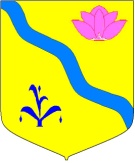 АДМИНИСТРАЦИЯ  КИРОВСКОГО МУНИЦИПАЛЬНОГО РАЙОНАПОСТАНОВЛЕНИЕ              04.06.2020 г                                           п. Кировский                                            №168 В соответствии с Федеральным законом от 06.10.2003 N 131-ФЗ "Об общих принципах организации местного самоуправления в Российской Федерации, постановлением правительства Российской Федерации от 31 мая 2019 года  N 696 "Об утверждении  государственной программы Российской Федерации «Комплексное развитие сельских территорий»", постановлением Администрации Приморского края от 2712.2019 г N 933-па "Об утверждении государственной программы Приморского края «Развитие сельского хозяйства и регулирования рынков сельскохозяйственной продукции, сырья и продовольствия»  на 2020 -2027 годы, статьи  24 Устава Кировского муниципального района, принятого решением Думы Кировского муниципального района №126 от 08.07.2005 г. ПОСТАНОВЛЯЕТ:         1. Утвердить прилагаемую  муниципальную   программу  Кировского муниципального района «Комплексное развитие сельских территорий» на 2021-2027 годы. (Приложение 1).       2. Признать утратившим силу постановление Администрации Кировского муниципального района от 31.10.2013г №643 «Об утверждении целевой  программы  Кировского муниципального района «Устойчивое развитие сельских территорий на 2014-2017 годы и на период до 2020 года» 3. Контроль за исполнением настоящего постановления возложить на   заместителя главы администрации Кировского муниципального района П.О. Журавского.Глава Кировского муниципальногорайона, глава администрации Кировскогомуниципального района                                                                    И.И. Вотяков                               Приложение 1к постановлению администрацииКировского муниципального района                       от 04.06.2020 № 168МУНИЦИПАЛЬНАЯ ПРОГРАММА КИРОВСКОГО МУНИЦИПАЛЬНОГО РАЙОНА «КОМПЛЕКСНОЕ РАЗВИТИЕ СЕЛЬСКИХ ТЕРРИТОРИЙ»Паспорт   программы Кировского муниципального района «Комплексное развитие сельских территорий »на 2021-2027 годы1. Содержание проблемы и обоснование необходимости её решения программными методами. Настоящая Программа направлена на решение проблемы  улучшения жилищных условий граждан, проживающих в сельской местности Кировского муниципального района.Сложившаяся в сельских населенных пунктах Кировского муниципального района ситуация в жилищной и социальной сферах препятствует наращиванию экономического потенциала аграрного сектора.В результате резкого спада сельскохозяйственного производства и ухудшения финансового положения отрасли остро стоит задача закрепления специалистов на селе. В современных условиях, когда большинство граждан, проживающих в сельской местности, не имеет возможности решить жилищную проблему самостоятельно, требуется активная политика оказания государственной поддержки в приобретении или строительстве жилья, что, в свою очередь, позволит повлиять на демографическую ситуацию, создать условия для закрепления  специалистов в агропромышленном комплексе и социальной сфере в сельской местности Кировского муниципального района.    Содействие решению задачи притока  специалистов в сельскую местность и закрепления их в аграрном секторе экономики предполагает необходимость формирования в сельской местности базовых условий социального комфорта, в том числе удовлетворения их первоочередной потребности в жилье.Для достижения указанных целей необходимо проводить мероприятия, направленные на решение задачи по предоставлению социальных выплат гражданам, проживающим в сельской местности Кировского муниципального район. 2. Положение  о предоставлении социальных выплат на строительство (приобретение) жилья гражданам, проживающим на сельских территориях Кировского муниципального района.1. Настоящее Положение устанавливает порядок предоставления социальных выплат на строительство (приобретение) жилья, в том числе путем участия в долевом строительстве, гражданам Российской Федерации (далее - граждане), проживающим и работающим на сельских территориях либо изъявившим желание переехать на постоянное место жительства на сельские территории и работать там (далее - социальные выплаты).2. Социальные выплаты гражданам предоставляются за счет средств федерального бюджета, краевого бюджета  и  местного бюджета.3. Социальные выплаты не предоставляются гражданам, а также членам их семей, ранее реализовавшим право на улучшение жилищных условий на сельских территориях с использованием средств социальных выплат или иной формы государственной поддержки за счет средств федерального бюджета, бюджета субъекта Российской Федерации и (или) местных бюджетов, предоставленных на улучшение жилищных условий.Социальные выплаты на улучшение жилищных условий на сельских территориях не предоставляются гражданам, перед которыми государство имеет обязательства по обеспечению жильем в соответствии с законодательством Российской Федерации.3. Порядок предоставления социальных выплат 1.   Под гражданином понимается физическое лицо, являющееся гражданином Российской Федерации. К членам семьи гражданина  относятся постоянно проживающие (зарегистрированные по месту жительства) совместно с ним его супруга (супруг), а также дети, в том числе усыновленные, и родители. Другие родственники и нетрудоспособные иждивенцы признаются членами семьи гражданина, если они вселены им в жилое помещение по месту его жительства. В исключительных случаях иные лица могут быть признаны членами семьи этого гражданина в судебном порядке. 2. Под агропромышленным комплексом понимается деятельность сельскохозяйственных товаропроизводителей, признанных таковыми в соответствии со статьей 3 Федерального закона "О развитии сельского хозяйства", за исключением граждан, ведущих личное подсобное хозяйство, а также деятельность организаций и индивидуальных предпринимателей, осуществляющих первичную и (или) последующую (промышленную) переработку сельскохозяйственной продукции и ее реализацию. при условии, что доля дохода от реализации этой продукции в доходе указанных организаций и индивидуальных предпринимателей составляет не менее 70 процентов за календарный год.  3.  Под социальной сферой понимаются организации независимо от их организационно-правовой формы, а также индивидуальные предприниматели, выполняющие работы или оказывающие услуги на сельских территориях в области здравоохранения, образования, социального обслуживания, культуры, физической культуры и спорта.4.   Право на получение социальной выплаты имеет:а) гражданин, постоянно проживающий на сельских территориях (подтверждается регистрацией в установленном порядке по месту жительства) и при этом:б) признанный нуждающимся в улучшении жилищных условий,  признание граждан нуждающимися в улучшении жилищных условий осуществляется органами местного самоуправления,в) осуществляющий деятельность по трудовому договору или индивидуальную предпринимательскую деятельность в сфере агропромышленного комплекса, или социальной сфере, или в организациях, осуществляющих ветеринарную деятельность для сельскохозяйственных животных (основное место работы), на сельских территориях (непрерывно в организациях одной сферы деятельности в течение не менее одного года на дату включения в сводные списки участников мероприятий по улучшению жилищных условий граждан, проживающих на сельских территориях, - получателей социальных выплат. Форма сводного списка утверждается главой Кировского муниципального района;г) имеющий собственные и (или) заемные средства в размере не менее 30 процентов расчетной стоимости строительства (приобретения) жилья. В случае строительства (приобретения) жилья сверх размера общей площади жилого помещения, утвержденной постановлением Правительства Российской Федерации от 31.05.2019г № 696 «Об утверждении  государственной программы Российской Федерации «Комплексное развитие сельских территорий»" , доля собственных и (или) заемных средств граждан возрастает на стоимость строительства (приобретения) части жилья, превышающей указанный размер.   В качестве собственных средств гражданином могут быть использованы средства (часть средств) материнского (семейного) капитала в соответствии с постановлением Правительства Российской Федерации от 12 декабря 2007 г. N 862 "О Правилах направления средств (части средств) материнского (семейного) капитала на улучшение жилищных условий";д)  расчетная стоимость строительства (приобретения) жилья - расчетная стоимость, используемая для расчета размера социальной выплаты, определяется исходя из размера общей площади жилого помещения, установленного для семей разной численности (33 кв. м - для одиноко проживающих граждан, 42 кв. м - на семью из 2 человек и по 18 кв. м на каждого члена семьи при численности семьи, составляющей 3 и более человек), и  стоимости 1 кв. м общей площади жилья в сельской местности на территории Приморского края на очередной финансовый год утверждается Правительством Приморского края.5.   Условием использования гражданином социальной выплаты является осуществление гражданином не менее 5 лет со дня получения социальной выплаты трудовой или предпринимательской деятельности на сельской территории, в которой было построено (приобретено) жилье за счет средств социальной выплаты. В случае несоблюдения гражданином данного условия орган исполнительной власти субъекта Российской Федерации, вправе требовать в судебном порядке от получателя социальной выплаты возврата средств в размере предоставленной социальной выплаты.В случае реализации и (или) передачи гражданином в аренду третьим лицам жилого помещения (жилого дома) в течение 5 лет со дня оформления права собственности средства в размере предоставленной социальной выплаты истребуются у получателя социальной выплаты в судебном порядке в соответствии с законодательством Российской Федерации. Контроль за соблюдением гражданином указанного требования осуществляется органом исполнительной власти.6.  Предоставление гражданам социальных выплат осуществляется в следующей очередности:а) граждане, работающие по трудовым договорам или осуществляющие индивидуальную предпринимательскую деятельность в сфере агропромышленного комплекса на сельских территориях, а также работающие в организациях, осуществляющих ветеринарную деятельность для сельскохозяйственных животных, изъявившие желание улучшить жилищные условия путем строительства жилого дома или участия в долевом строительстве жилых домов (квартир);б) граждане, работающие по трудовым договорам или осуществляющие индивидуальную предпринимательскую деятельность в социальной сфере на сельских территориях, изъявившие желание улучшить жилищные условия путем строительства жилого дома или участия в долевом строительстве жилых домов (квартир);в) граждане, работающие по трудовым договорам или осуществляющие индивидуальную предпринимательскую деятельность в сфере агропромышленного комплекса на сельских территориях, а также работающие в организациях, осуществляющих ветеринарную деятельность для сельскохозяйственных животных, изъявившие желание улучшить жилищные условия путем приобретения жилых помещений;г) граждане, работающие по трудовым договорам или осуществляющие индивидуальную предпринимательскую деятельность в социальной сфере на сельских территориях, изъявившие желание улучшить жилищные условия путем приобретения жилых помещений.7.    В каждом пункте  групп граждан очередность определяется в хронологическом порядке по дате подачи заявления в соответствии с  учетом первоочередного предоставления социальных выплат:а) гражданам, имеющим 3 и более детей;б) гражданам, ранее включенным в списки граждан, изъявивших желание улучшить жилищные условия с использованием социальных выплат в рамках ведомственной целевой программы "Устойчивое развитие сельских территорий" утвержденной постановлением Правительства Российской Федерации от 14 июля 2012 г. N 717 "О Государственной программе развития сельского хозяйства и регулирования рынков сельскохозяйственной продукции, сырья и продовольствия", и не реализовавшим свое право на получение социальной выплаты;в) гражданам, начавшим строительство жилых домов (квартир), в том числе путем участия в долевом строительстве, за счет собственных (заемных) средств.8.  Гражданин, которому предоставляется социальная выплата (далее - получатель социальной выплаты), может ее использовать:а) на строительство жилого дома (создание объекта индивидуального жилищного строительства), реконструкцию путем пристраивания жилого помещения к имеющемуся жилому дому на сельских территориях, в том числе на завершение ранее начатого строительства жилого дома;б) на участие в долевом строительстве жилых домов (квартир) на сельских территориях;в) на приобретение жилого помещения (жилого дома) на сельских территориях. Социальная выплата не может быть использована на приобретение жилого помещения у близких родственников (супруга (супруги), дедушки (бабушки), внуков, родителей (в том числе усыновителей), детей (в том числе усыновленных), полнородных и не полнородных братьев и сестер), а также на приобретение жилого помещения (жилого дома), в котором гражданин постоянно проживает (зарегистрирован по месту пребывания (месту жительства).. Жилое помещение оформляется в общую собственность всех членов семьи, указанных в свидетельстве, в срок, установленный нормативным правовым актом субъекта Российской Федерации.9. Жилое помещение (жилой дом), на строительство (приобретение) которого предоставляется социальная выплата, должно быть:а) пригодным для постоянного проживания;б) обеспечено централизованными или автономными инженерными системами (электроосвещение, водоснабжение, водоотведение, отопление, а в газифицированных районах также и газоснабжение);в) не меньше размера, равного учетной норме площади жилого помещения в расчете на 1 члена семьи, установленной органом местного самоуправления.г)       в случае привлечения гражданином для строительства (приобретения) жилья в качестве источника софинансирования жилищного кредита, в том числе ипотечного, полученного в кредитной организации, и (или) займа, привлеченного у юридического лица, социальная выплата может быть направлена на уплату первоначального взноса, на погашение основного долга и уплату процентов по кредиту (займу) при условии признания гражданина на дату заключения соответствующего кредитного договора (договора займа) имеющим право на получение социальной выплаты и включения его в список граждан, изъявивших желание улучшить жилищные условия с использованием социальных выплат, формируемый органом местного самоуправления.10. Право граждан на получение социальной выплаты удостоверяется свидетельством о предоставлении социальной выплаты на строительство (приобретение) жилья на сельских территориях, не являющимся ценной бумагой, по форме, установленной нормативным правовым актом субъекта Российской Федерации (далее - свидетельство). Срок действия свидетельства составляет 1 год с даты выдачи, указанной в свидетельстве.Выдача свидетельства получателю социальной выплаты осуществляется Министерством сельского хозяйства Приморского края11. Гражданин подает в администрацию Кировского муниципального района заявление о включении в состав участников мероприятий по улучшению жилищных условий граждан по форме, установленной нормативным правовым актом субъекта Российской Федерации (далее - заявление). В заявлении указываются сведения о гражданине и всех членах его семьи, претендующих на получение социальной выплаты. Заявление подается с приложением:а) копий документов, удостоверяющих личность заявителя и членов его семьи;б) копий документов, подтверждающих родственные отношения между лицами, указанными в заявлении в качестве членов семьи;в) копий документов, подтверждающих регистрацию по месту жительства (по месту пребывания) гражданина и членов его семьи;г) копий документов, подтверждающих наличие у заявителя и (или) членов его семьи собственных и (или) заемных средств в размере,  а также при необходимости право заявителя (лица, состоящего в зарегистрированном браке с заявителем) на получение материнского (семейного) капитала. Перечень таких документов, сроки и порядок их представления устанавливаются нормативным правовым актом субъекта Российской Федерации;д) документа, подтверждающего признание гражданина нуждающимся в улучшении жилищных условий (для лиц, постоянно проживающих на сельских территориях), или копии документов, подтверждающих соответствие условиям, установленным (для лиц, изъявивших желание постоянно проживать в сельской местности, за исключением условия о переезде на сельские территории); е) копии трудовой книжки (для работающих по трудовым договорам) или копий документов, содержащих сведения о государственной регистрации физического лица в качестве индивидуального предпринимателя;ж) документов, содержащих уведомление о планируемом строительстве жилья, документов, подтверждающих стоимость жилья, планируемого к строительству, предварительный или основной договор купли-продажи дома или квартиры (в случае покупки жилого помещения) а также документов, подтверждающих фактическое осуществление предпринимательской деятельности на сельских территориях. Перечень таких документов, сроки и порядок их представления устанавливаются нормативным правовым актом субъекта Российской Федерации.12. Копии документов, представляются вместе с оригиналами для удостоверения их идентичности (о чем делается отметка лицом, осуществляющим прием документов) либо заверяются в установленном законодательством Российской Федерации порядке.13. Специалист органа местного самоуправления проверяет правильность оформления документов, и достоверность содержащихся в них сведений, формируют списки граждан, изъявивших желание улучшить жилищные условия с использованием социальных выплат, на очередной финансовый год и плановый период и в сроки, до 1 августа текущего финансового года ( начиная с 2021 года документы подаются в срок до 1 марта текущего финансового года),  и направляют их в Министерство сельского хозяйства Приморского края с приложением сведений о привлечении средств местного бюджета для этих целей в срок до 1 сентября текущего года (начиная с 2021 года в срок до 1 апреля текущего финансового года) При выявлении недостоверной информации, содержащейся в документах, администрация в течении 30 календарных дней с даты регистрации  заявления возвращает их гражданину  с указанием причин возврата.3. Цели и задачи программы. Основными целями Программы являются: создание комфортных условий жизнедеятельности в сельской местности;стимулирование инвестиционной активности в агропромышленном комплексе путем создания благоприятных инфраструктурных условий в сельской местности; создание условий для перехода к устойчивому социально-экономическому развитию сельских территорий; содействие созданию высокотехнологичных рабочих мест на селе;формирование позитивного отношения к сельской местности и сельскому образу жизни. Мероприятия Программы направлены на решение следующих основных задач: улучшение жилищных условий граждан, нуждающихся в улучшении жилищных условий, проживающих в сельской местности; стимулирование привлечения и закрепления для работы в социальной сфере и других секторах сельской экономики выпускников высших учебных и средних профессиональных заведений, молодых специалистов. 4. Целевые показатели (индикаторы) Программы5. Перечень основных мероприятий программы. В соответствии с поставленными целями и задачами реализация Программы осуществляется через систему программных мероприятий, направленных на формирование условий для поддержки граждан, нуждающихся в улучшении жилищных условий, в том числе молодых семей и молодых специалистов, проживающих в сельской местности Кировского муниципального района, в решении жилищной проблемы.6. Механизм реализации программы Механизм реализации Программы предусматривает взаимодействие граждан Кировского муниципального района, нуждающихся в улучшении жилищных условий, проживающих и работающих  в сельской местности, либо изъявивших желание переехать на постоянное место жительства в сельскую местность и работать там, органов исполнительной власти субъекта Российской Федерации, органов местного самоуправления, а также кредитных организаций, действия которых осуществляются на основе четкого разграничения полномочий и ответственности в соответствии с действующим законодательством.  Организация исполнения программных мероприятий возлагается на структурные подразделения администраций городских и сельских поселений  Кировского муниципального района и созданные ими комиссии по улучшению жилищных условий граждан, проживающих в сельской местности и обеспечению жильем специалистов в сельской местности; на комиссию по формированию списка граждан, изъявивших желание участвовать в мероприятиях по улучшению жилищных условий, проживающих в сельской местности Кировского района, созданную в администрации Кировского муниципального района.Программа реализуется путем предоставления гражданам, нуждающимся в улучшении жилищных условий, проживающим и работающим  или изъявившим желание проживать и работать в сельской местности, социальных выплат на улучшение жилищных условий путем приобретения жилья в сельской местности ,  строительства индивидуального жилого дома или на участие в долевом строительстве жилых домов в сельской местности в соответствии с Порядком предоставления социальных выплат на улучшение жилищных условий гражданам сельской местности Кировского муниципального района, утверждаемым администрацией Кировского муниципального района.В целях достижения прозрачности хода выполнения программных мероприятий предусматривается предоставление информации о реализации Программы в средствах массовых информаций.7. Ресурсное обеспечение программы Ресурсное обеспечение Программы осуществляется за счет средств бюджета Кировского муниципального района на предоставление социальных выплат гражданам, проживающим и работающим в сельской местности Кировского муниципального района с целью улучшения их жилищных условий из расчета 1% от расчетной стоимости строительства (приобретения) жилья.Сумма расходов бюджета Кировского муниципального района на финансирование Программы составляет   по годам: 2020г- 200,0 тыс.руб; 2021г- 200,0 тыс.руб; 2022г-200,0 тыс.руб; 2023г- 200,0 тыс.руб; 2024г- 300 тыс.руб; 2025г-300,0 тыс.руб; 2026г-300,0 тыс.руб; 2027г-300,0 тыс. руб. (Приложение №1)8. Оценка эффективности реализации программы Выполнение Программы будет способствовать дальнейшему развитию экономического потенциала в сельской местности Кировского муниципального района, созданию благоприятных условий для решения социальных проблем и закреплению специалистов в сельской местности. Успешное выполнение мероприятий Программы позволит закрепить положительные демографические тенденции в округе, привлечь в жилищную сферу дополнительные финансовые средства внебюджетных источников. _____________________________________________________________Об утверждении муниципальной  программы «Комплексное развитие сельских территорий» в  Кировском муниципальном районе на 2021- 2027 годыНаименование        Программы  Муниципальная Программа  Кировского муниципального района «Комплексное развитие сельских территорий»  (далее - Программа)                      Ответственный исполнительГлавный специалист отдела жизнеобеспечения администрации Кировского муниципального района, по вопросам сельского хозяйстваОснование для       разработкиФедеральный закон от 06.10.2003 N 131-ФЗ "Об общих принципах организации местного самоуправления в Российской Федерации, постановление правительства Российской Федерации от 31 мая 2019 года  N 696 "Об утверждении  государственной программы Рассийской Федерации «Комплексное развитие сельских территорий»", постановление Администрации Приморского края от 2712.2019 г N 933-па "Об утверждении государственной программы Приморского края «Развитие сельского хозяйства и регулирования рынков сельскохозяйственной продукции, сырья и продовольствия»  на 2020 -2027 годыЦели и задачи      Программы           Программа разработана для достижения следующих   целей:                                               - создание комфортных условий жизнедеятельности в сельской местности;- создание условий для перехода к устойчивому социально-экономическому развитию сельских территорий; - содействие созданию высокотехнологичных рабочих мест на селе;-удовлетворение потребностей сельского населения в благоустроенном жилье;Сроки реализации    Программы           2020-2027 годы:Объемы и источники  финансирования       в том числе по годам:                         Бюджет Кировского муниципального района, в том числе по годам: 2020г- 200,0 тыс.руб; 2021г- 200,0 тыс.руб; 2022г-200,0 тыс.руб; 2023г- 200,0 тыс.руб; 2024г- 300 тыс.руб; 2025г-300,0 тыс.руб; 2026г-300,0 тыс.руб; 2027г-300,0 тыс. руб. Ожидаемый результат от реализации  Программыобеспечение объема ввода (приобретения) не менее 2600 кв.м  жилья для 50 семей, проживающих и работающих на сельских территориях;обеспечение объема ввода не менее 700 кв. м жилых домов, построенных с использованием деревянного домостроения;создание  не менее 3 рабочих мест в год на селе;№ п/пНаименование показателя (индикатора)ед. изм.Значение показателейЗначение показателейЗначение показателейЗначение показателейЗначение показателейЗначение показателейЗначение показателейЗначение показателейЗначение показателейЗначение показателей20202021202220232024202520262027Ожидаемый конечный результат1234567891011121Обеспеченость   жильем не менее 50 семей, проживающих и работающих на сельских территориях;Ед.10866668502Количество  вновь созданных рабочих мест (включая вновь зарегистрированных индивидуальных предпринимателей КФХ) при реализации муниципальной программыЕд.3333333324